Fahrradtouren durch NordfrieslandFür die Klassen:			      7 - 9Projektbeschreibung: Fahrradfahren macht Spaß und hält fit!Wir fahren mit dem Fahrrad quer durch Nordfriesland. Dabei starten wir jeden Tag aufs Neue von der Schule aus. Wenn du gerne Fahrrad fährst und ein verkehrssicheres Fahrrad besitzt,  bist du bei uns genau richtig! Wir fahren je nach Wetter und Stimmung bis nach Dagebüll, Wallsbüll, Süderlügum, Dörpum oder Lindewitt. 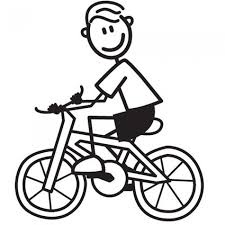 Wo:							7.45 Uhr im Forum vor dem Flexraum	Bitte mitbringen:		verkehrssicheres Fahrrad, wetterfeste Kleidung, Helm (wenn möglich, ansonsten wird ein Helm der Schule verliehen), Essen & Trinken (und/oder etwas Kleingeld für McD...)Leiter/in:                                              	Frau Arnhofer / Frau  Peters		Maximale Teilnehmerzahl:                    20